SUPERB ENVIRONMENTS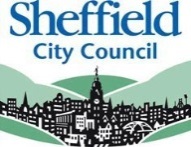 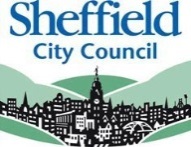 Professor Jan White (Outdoors) Morning Clare Williams (Indoors ) AfternoonMonday 21st October 2019Morning  08.30 - 12.00	Afternoon  12.30 - 16.00BOOKING FORMTo book please complete and return this booking form to email: EarlyYearsCONFERENCE2019@sheffield.gov.ukSetting / OrganisationAddressAddressPostcodeContact NameTelephoneContact Email AddressABBCCSubscribed Free Place*SubscribedNo. Additional placesSubscribedNo. Additional placesNot Subscribed No. placesNot Subscribed No. placesTotal cost£Morning£25£50Afternoon£25£50am + pm + lunchn/a£45£90lunchn/a£6.25n/an/aGrand TotalGrand TotalGrand TotalGrand TotalGrand TotalGrand TotalName of delegateDietary requirements